										Datum: XX.XX.XXXX	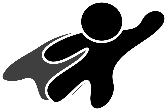 Sehr geehrte Frau Schmitz,vielen Dank für die freundliche und informative Besichtigung der Immobilie am 05.04. auf dem Butenbergs Kamp in Essen-Heisingen. Wir möchten hiermit ausdrücklich unser Interesse an dem Haus bekunden. Der von dem Verkäufer geforderte Übergabetermin zum 01.08. wäre für uns vorstellbar und umsetzbar. Wir, Anne Kaufmann (28 Jahre, Kindergärtnerin) und Christoph Kaufmann (33 Jahre, Angestellter im Öffentlichen Dienst) suchen bereits seit einiger Zeit nach einem passendem Zuhause, welches auch in Zukunft genug Platz für unseren Kinderwunsch zulässt.Wir wohnen bereits seit unserer Kindheit im Essener-Süden und kennen die Umgebung und ihre Besonderheiten bestens. Unsere Arbeitsstätten und Familienangehörigen leben nicht unweit der von ihnen angebotenen Immobilie. Aus diesem Grund würde die Immobilie nicht nur von der Ausstattung, sondern auch räumlich bestens zu uns passen. Im Nachgang zu der durchgeführten Hausbesichtigung haben wir, wie versprochen, die Finanzierungsmöglichkeiten geklärt und übersende Ihnen im Anhang die Finanzierungsbestätigung für den geforderten Kaufpreis von 550.000 Euro. Die Maklerprovision in Höhe von 3,57 % des beglaubigten Kaufpreises begleichen wir sofort nach der Unterzeichnung des Kaufvertrags aus unserem Eigenkapital.Falls Sie noch offene Fragen zu uns haben oder das weitere Vorgehen zur Beauftragung eines Kaufvertragsentwurfs telefonisch absprechen möchten, können Sie uns ganztägig unter der Telefonnummer 0152/1234567 erreichen.Wir würden uns sehr über eine positive Rückmeldung Ihrerseits freuen. Vielen Dank vorab für Ihre Mühen.Mit freundlichen Grüßen,Christoph & Anne KaufmannAn den Friedhöfen 6, 45257 Essen-Kupferdreh, Tel: 0152/1234567Wichtiger Hinweis zum HauskaufBevor ein verbindliches Kaufpreisangebot unterbreitet wird, sollte geprüft werden, ob alle Unterlagen zum Haus vorliegen und die Finanzierungsmöglichkeit mit einer Bank besprochen werden.Finanzierungsmöglichkeiten prüfenUnterlagen zum Hauskauf